Tisztelt Képviselő Testület!Az előterjesztés soron kívüli tárgyalását, azt teszi szükségessé, hogy az európai uniós versenyjogi értelemben vett állami támogatásokkal kapcsolatos eljárásról és regionális támogatási térképről szóló 37/2011. (III.22) Korm. rendelet (továbbiakban: R.) alapján, amennyiben egy önkormányzat korábban a helyi adókról szóló 1990. évi C. törvény 39/C. §-a alapján adómentességet, adókedvezményt állapított meg és azt továbbra is működtetni kívánja, az adórendeletét vagy rendelet-módosítás tervezetét – annak elfogadása előtt – meg kell küldenie a Miniszterelnökség Támogatásokat Vizsgáló Iroda címére tekintettel arra, hogy az adókedvezmény az uniós jogforrások alapján csekély összegű állami támogatásnak (de minimis) minősül. A fent nevezett adókedvezményt a helyi iparűzési adóról szóló rendeletünkben szabályozásra került. A R. szabályai alapján a felülvizsgálati jóváhagyás nélkül a helyi adórendelet nem léphet hatályba, valamint állásfoglalás nélkül az előterjesztést nem lehet a Képviselő-testület elé bocsájtani. A jóváhagyó állásfoglalás 2015. december 15. napján érkezett meg. ÁLTALÁNOS INDOKOLÁSA Miniszterelnökség Támogatásokat Vizsgáló Iroda (továbbiakban: TVI) tájékoztatót adott ki a 2016. évre szóló helyi iparűzési adóról szóló rendelet előkészítéséhez az önkormányzati adóhatóságok számára. A tájékoztatóban a TVI felhívta a figyelmet, hogy a helyi adókról szóló 1990. évi C. törvény 39/C. §-ának (1)-(3) bekezdése szerinti mentesség, kedvezmény is csekély összegű (de minimis) támogatásnak minősül, mely az Európai Unió működéséről szóló szerződés 107. és 108. cikkének a csekély összegű támogatásokra való alkalmazásáról szóló 1407/2013/EU bizottsági rendelet (HL L 352.,2013.12.24., 1.o.) szabályaival összhangban nyújtható.A jogalkotásról szóló 2011. évi CXXX. törvény is kimondja, hogy a jogszabályok megalkotásakor biztosítani kell – többek között -, hogy a jogszabály megfeleljen a nemzetközi jogból és az európai uniós jogból eredő kötelezettségnek is. Törökszentmiklós Városi Önkormányzat 2016. évre nem módosította a helyi iparűzési adóról szóló rendeletét, de a 2015. évben biztosított adókedvezményt továbbra is működtetni kívánja. Az európai uniós versenyjogi értelemben vett állami támogatásokkal kapcsolatos eljárásról és a regionális támogatási térképről szóló 37/2011. (III.22.) Korm. rendelet értelmében az adórendeletünket kiegészítés után - annak elfogadása előtt - meg kell küldenünk a TVI részére. A TVI a támogatási tervezetet kizárólag európai uniós versenyjogi értelemben vett állami támogatás szempontjából vizsgálja.  A TVI állásfoglalása nélkül a támogatást tartalmazó önkormányzati rendelet nem léphet hatályba.Tervezetünket a TVI-nek elküldtük és a jóváhagyásra vonatkozó állásfoglalást megkaptuk. Jelen előterjesztés arra vonatkozóan tartalmaz rendelet módosítást, hogy a helyi iparűzési adóról szóló önkormányzati rendeletünkbe bekerül az 1407/2013/EU bizottsági rendeletben foglaltaknak való megfelelés. RÉSZLETES INDOKOLÁSAz 1-3. § arra vonatkozóan tartalmaz rendelkezést, hogy a helyi iparűzési adókról szóló önkormányzati rendeletben biztosított kedvezmény csekély összegű támogatásnak minősül. A kedvezményben részesülők erről igazolást kapnak. A 4. § kimondja, hogy megfelel a 1407/2013/EU bizottsági rendelet (HL L 352, 2013. 12.24. 1.o) (a továbbiakban 1407/2013/EU bizottsági rendelet) szabályainak.Az 5.§ záró rendelkezés, mely a hatályba lépés idejét tartalmazza. ELŐZETES HATÁSVIZSGÁLATA jogalkotásról szóló 2010. évi CXXX. törvény 17. §-a alapján, az előzetes hatásvizsgálattal a jogszabály előkészítője felméri a szabályozás várható következményeit. Önkormányzati rendelet esetén a helyi önkormányzat képviselő-testületét az előzetes hatásvizsgálat eredményéről tájékoztatni kell. Ugyanezen törvény 17. § (2) bekezdése értelmében, a hatásvizsgálat során vizsgálni kell         a) a tervezett jogszabály valamennyi jelentősnek ítélt hatását, különösenaa) társadalmi, gazdasági, költségvetési hatásait,ab) környezeti és egészségi következményeit,ac) adminisztratív terheket befolyásoló hatásait, valamintb) a jogszabály megalkotásának szükségességét, a jogalkotás elmaradásának várható következményeit, és         c) a jogszabály alkalmazásához szükséges személyi, szervezeti, tárgyi és pénzügyi feltételeket.A tervezett jogszabály várható következményei, különösentársadalmi hatásai: Az előterjesztés társadalmi tényezőket nem érinti.gazdasági hatásai: Az előterjesztésben foglalt tervezet a helyi iparűzési adó szabályozását tárgyalja. Jogi lehetőséget teremt az adó beszedésére. költségvetési hatásai: Az előterjesztésben foglalt tervezet nem jelent sem többletbevételt, sem többletterhet a költségvetésnek. környezeti következményei:  A rendeletben foglaltak végrehajtásának nincs  környezeti hatása.egészségi következményei: Az előterjesztett rendelettervezetnél egészségügyi következményekre nem számítunk. adminisztratív terheket befolyásoló hatásai: A rendeletben foglaltak végrehajtása többlet adminisztratív  feladatot nem jelent megalkotásának szükségessége: Az előterjesztésben foglalt tervezet célja a jogszabályoknak, az Európai Uniós jognak történő megfelelés, a törvényesség biztosítása az önkormányzati rendelet alkotásával.VIII. a jogalkotás elmaradásának várható következményei: Az európai uniós versenyjogi értelembe vett állami támogatásokkal kapcsolatos eljárásról és a regionális támogatási térképről szóló 37/2011. (III.22.) Korm.rendelet kötelezővé teszi, ennek elmaradása a jogszabálysértés okoz és a Mötv. 137. § és 141. § -ban meghatározott jogkövetkezményeket eredményezhet.IX. 	alkalmazásához szükséges személyi, szervezeti, tárgyi és pénzügyi feltételek: A korábbi rendelet megkívánta feltételektől nem tér el.Tisztelt Képviselő Testület!Az egységes szerkezetbe foglalt rendelet sem többlet terhet, sem kedvezményt nem jelent az adózók számára.A fentiek alapján kérem a T. Képviselő-testülettől az előterjesztés megtárgyalását, és a mellékelt rendelettervezet elfogadását.         Törökszentmiklós, 2015. december 8.						                    Markót Imre	                                                                                            polgármesterTÖRÖKSZENTMIKLÓS VÁROSI ÖNKORMÁNYZATKÉPVISELŐ-TESTÜLETÉNEK___/2015. ( ___ ) ÖNKORMÁNYZATI RENDELETEa helyi iparűzési adóról szóló 24/1995. (XII.1.) önkormányzati rendelet módosításáról§A Rendelet 7/A. §-a az alábbi (3)-(10) bekezdéssel egészül ki:(3)  	A 7/A. § (2) bekezdésében meghatározott adókedvezmény formájában nyújtott támogatás csekély összegű támogatásnak minősül, amelyet kizárólag az Európai Unió működéséről szóló szerződés 107. és 108. cikkének a csekély összegű támogatásokra való alkalmazásáról szóló, 2013. december 18-i 1407/2013/EU bizottsági rendelet (HL L 352, 2013. 12.24. 1.o) (a továbbiakban: 1407/2013/EU bizottsági rendelet) szabályai alapján lehet nyújtani.(4) 	A kedvezményezett az adókedvezmény következtében megszerzett előnyt – az 1407/2013/EU bizottsági rendelet 1. cikke (2) bekezdésének kivételével –  nem használhatja az 1407/2013/EU bizottsági rendelet 1. cikkének (1) bekezdésében meghatározott kivételek szerinti célokra, továbbá – az 1407/2013/EU bizottsági rendelet 3. cikk (2) bekezdésének megfelelően – közúti kereskedelmi árufuvarozás ellenszolgáltatás fejében történő végzése céljából teherszállító jármű vásárlására.(5) 	A kedvezményezettnek az 1407/2013/EU bizottsági rendelet 5. cikkének (1) bekezdése figyelembevételével – az ott meghatározott feltételek teljesítésének megállapítására alkalmas módon – nyilatkoznia kell a részére a támogatás odaítélésének évében és az azt megelőző két pénzügyi évben nyújtott csekély összegű támogatások támogatástartalmáról. A nyilatkozat jelen rendelet 1.számú mellékletét képezi.(6) 	A kedvezményezett és az 1407/2013/EU bizottsági rendelet 2. cikk (2) bekezdése szerinti, egy és ugyanazon vállalkozás részére a folyó pénzügyi évben, valamint az azt megelőző két pénzügyi év során az 1407/2013/EU bizottsági rendelet alapján odaítélt csekély összegű támogatások bruttó támogatástartalma tagállamonként nem haladhatja meg a 200.000 eurónak, közúti kereskedelmi árufuvarozást ellenszolgáltatás fejében végző vállalkozások esetében a 100.000 eurónak megfelelő forintösszeget, figyelembe véve az 1407/2013/EU bizottsági rendelet 3. cikkének (8) és (9) bekezdését is. Az átváltásnál az európai uniós versenyjogi értelemben vett állami támogatásokkal kapcsolatos eljárásról és a regionális támogatási térképről szóló 37/2011. (III. 22.) Korm. rendelet 35. §-a alapján kell eljárni.(7) 	Az 1407/2013/EU bizottsági rendelet alapján nyújtott csekély összegű támogatás az Európai Unió működéséről szóló szerződés 107. és 108. cikkének az általános gazdasági érdekű szolgáltatást nyújtó vállalkozások számára nyújtott csekély összegű támogatásokra való alkalmazásáról szóló, 2012. április 25-i 360/2012/EU bizottsági rendeletnek  (HL L 114., 2012.4.26., 8. o.) megfelelően nyújtott csekély összegű támogatással a 360/2012/EU bizottsági rendeletben meghatározott felső határig halmozható. Az 1407/2013/EU bizottsági rendelet szerinti csekély összegű támogatás más csekély összegű támogatásokról szóló rendeleteknek megfelelően nyújtott csekély összegű támogatással az 1407/2013/EU bizottsági rendelet 3. cikkének (2) bekezdésében meghatározott felső határig halmozható.(8) 	A csekély összegű támogatás nem halmozható azonos támogatható költségek vonatkozásában vagy azonos kockázatfinanszírozási célú intézkedés vonatkozásában nyújtott állami támogatással, ha a támogatások halmozása túllépi bármely csoportmentességi rendeletben vagy a Bizottság által elfogadott határozatban az egyes esetek meghatározott körülményeire vonatkozóan rögzített maximális intenzitást vagy összeget.(9)	A támogatást nyújtó (önkormányzat) írásban tájékoztatja a kedvezményezettet a támogatás bruttó támogatási egyenértékben kifejezett összegéről és arról, hogy az csekély összegűnek minősül. Az igazolás jelen rendelet 2. számú mellékletét képezi.(10) A kedvezményezettnek a támogatáshoz kapcsolódó iratokat az odaítélést követő 10 évig meg kell őriznie, és a támogatást nyújtó ilyen irányú felhívása esetén a támogatott köteles azokat bemutatni. A csekély összegű támogatási jogcímen nyújtott támogatásokról az Európai Bizottság kérésére 20 munkanapon belül információt kell szolgáltatni.§A Rendelet 8. §-a 9. §-ra változik.§A Rendelet kiegészül a 8. §-al.8. §Értelmező rendelkezések Jelen rendelet alkalmazásában:1. állami támogatás: az európai uniós versenyjogi értelemben vett állami támogatásokkal kapcsolatos eljárásról és a regionális támogatási térképről szóló 37/2011. (III. 22.) Korm. rendelet 2. § 1. pontja szerinti támogatás,2.	egy és ugyanazon vállalkozás: az 1407/2013/EU bizottsági rendelet 2. cikk (2) bekezdése szerinti vállalkozás.§A Rendelet 8.  §-a az alábbi (8) bekezdéssel egészül ki:(8)	E rendelet 1407/2013/EU bizottsági rendeletnek való megfelelést szolgálja.§Záró rendelkezések	A rendelet 2016. január 1-jén lép hatályba, és 2016. január 2-án hatályát veszti. Törökszentmiklós, 2015. december……sz. mellékletNYILATKOZATaz Európai Unió működéséről szóló szerződés 107. és 108. cikkének a csekély összegű támogatásokra való alkalmazásáról szóló, 2013. december 18-i 1407/2013/EU bizottsági rendelet (HL L 352., 2013.12.24., 1. o.) szerinti csekély összegű (de minimis) támogatás eseténEzúton nyilatkozom, hogy a folyó pénzügyi évben és az azt megelőző két pénzügyi év során a kedvezményezett, továbbá az olyan vállalkozások, amelyekkel a kedvezményezett az 1407/2013/EU bizottsági rendelet 2. cikk (2) bekezdése alapján egy és ugyanazon vállalkozásnak minősül, Magyarországon a következő csekély összegű támogatás(ok)ban részesültek. Nyilatkozatom arra is kiterjed, hogy a kedvezményezett, továbbá az olyan vállalkozások, amelyekkel a kedvezményezett egy és ugyanazon vállalkozásnak minősül, milyen csekély összegű támogatás(ok)ra nyújtottak be támogatási kérelmet (az elutasított kérelmekről nem kell nyilatkozni, csak azokról, amelyek elbírálása folyamatban van).Nyilatkozatom a 1407/2013/EU bizottsági rendelet 3. cikk (8)-(9) bekezdéseiben írtak betartásához szükséges adatokat is tartalmazzák.Az 1407/2013/EU bizottsági rendelet szerint csekély összegű támogatás nem halmozható azonos elszámolható költségek vonatkozásában nyújtott állami támogatással vagy olyan kockázatfinanszírozási célú intézkedéssel, amelyhez a 1407/2013/EU bizottsági rendelet szerinti csekély összegű támogatást nyújtják, amennyiben az így halmozott összeg meghaladná a csoportmentességi rendeletekben vagy az Európai Bizottság határozatában meghatározott maximális támogatási intenzitást vagy összeget. Ennek megfelelően a kedvezményezett vonatkozásában az alábbiakról nyilatkozom.Nyilatkozatom arra is kiterjed, hogy a kedvezményezett milyen, a jelen nyilatkozattal érintett csekély összegű támogatás elszámolható költségeivel azonos elszámolható költséget tartalmazó, vagy milyen kockázatfinanszírozási célú intézkedésre nyújtott be támogatási kérelmet, amelyhez a jelen nyilatkozattal érintett csekély összegű támogatást is kéri (az elutasított kérelmekről nem kell nyilatkozni, csak azokról, amelyek elbírálása folyamatban van).Nyilatkozom, hogy a kedvezményezett aláírásra jogosult képviselője vagyok, és a fent megadott adatok helyesek.Hozzájárulok ahhoz, hogy a fenti adatokat a tárgyban illetékes szerveknek az adatkezelő átadja.Tudomásul veszem, hogy amennyiben a nyilatkozat kelte és a támogatás odaítélése közötti időszakban egyéb csekély összegű vagy a támogatáshalmozás szempontjából figyelembe veendő más támogatást ítélnek oda a kedvezményezett számára, a kedvezményezett erről haladéktalanul – még a jelen nyilatkozat szerinti támogatás odaítélése előtt – értesíteni köteles a támogatást nyújtót, és köteles megfelelően módosított adattartalommal újból kiállítani a jelen nyilatkozatot.Kelt:  					                   ……………………………..						         	       Kedvezményezett        (aláírás, pecsét)sz. mellékletIgazolás csekély összegű támogatásrólAlulírott … a … mint támogatást nyújtó képviseletében eljárva ezúton igazolom, hogy a … mint kedvezményezett az Európai Unió működéséről szóló szerződés 107. és 108. cikkének a csekély összegű támogatásokra való alkalmazásáról szóló, 2013. december 18-i 1407/2013/EU bizottsági rendelet (HL L 352., 2013.12.24., 1. o.) alapján a következő csekély összegű támogatásban részesül:Projekt megnevezése:Támogatást nyújtó döntésének száma:Támogatás odaítélésének időpontja:A támogatás bruttó támogatástartalma:A jelen támogatással érintett célra az 1407/2013/EU bizottsági rendelet 3. cikk (2) bekezdése alapján 200.000 eurónak megfelelő forintösszeg nyújtható.Jelen igazolást az 1407/2013/EU bizottsági rendelet 6. cikk (1) bekezdése alapján állítottam ki.Kelt:…………………………………………………………..		  Támogatást nyújtó (aláírás, pecsét)	Törökszentmiklós Város Önkormányzatának 24/1995. (XII.1.) számú rendeletea helyi iparűzési adóról.(módosításokkal egységes szerkezetbe foglalt szöveg)24/1995. (XII. 1.) számú rendeletea helyi iparűzési adóról.(módosításokkal egységes szerkezetbe foglalt szöveg)Törökszentmiklós Város Önkormányzata a helyi adókról szóló 1990. évi C. törvény 1. § (1) bekezdése alapján a következő rendeletet alkotja:1. §Törökszentmiklós városban helyi iparűzési adókötelezettség terheli a helyi adókról szóló 1990. évi C. törvényben (továbbiakban: Htv.) meghatározottak szerint a vállalkozókat.2. § 3. § 4. §5. § (1)Az adóalany éves bevallásában, vagy külön nyilatkozatban az évi megfizetett adójának legfeljebb 1 %-áig rendelkezhet a (3) bekezdésben meghatározott kedvezményezett javára történő átadásáról.(2)Az (1) bekezdés szerinti külön nyilatkozatot az adóévet követő év június 30-ig lehet benyújtani.(3)A kedvezményezettek köre:a) az önkormányzat által fenntartott közoktatási, közművelődési, egészségügyi és szociális intézmények,b) törökszentmiklósi székhelyű közoktatási, közművelődési tömegtájékoztatási, szociális céllal Törökszentmiklóson működő alapítványok,c) törökszentmiklósi székhelyű közoktatási, közművelődési és sportegyesületek.(4)A kedvezményezett jogosult nyilatkozatban visszautasítani a javára történt (1) bekezdés szerinti rendelkezést.(5) A felajánlott 1 %-ok kiutalására az adóévet követő év szeptember 15. és szeptember 30. között, az eltérő üzleti év szerint adózó gazdálkodó szervezetek esetében június 15. és június 30. között kerül sor..6. § (1)Az adóalapot a Htv. szabályozza.(2) Ideiglenes (alkalmi) jelleggel végzett iparűzési tevékenység esetén az adót napi átalányban kell megállapítani.7. §(1)Az adó mértéke 2 %.(2) (3) (3) A helyi adókról szóló 1990. évi C. törvény 37.§ (2) bekezdése szerinti ideiglenes jellegű iparűzési tevékenység esetén az adóátalány mértéke naptári naponként 5000 Ft. (4)(5)(6).(7) Adókedvezmény7/A §(1) Törökszentmiklós város illetékességi területén székhellyel vagy telephellyel rendelkező vállalkozó/vállalkozás, akinek/amelynek a vállalkozási szintű adóalapja nem haladja meg a 2,5 millió forintot, a végleges iparűzési adó összegéből 30 %-os adókedvezményre jogosult.(2) A kedvezény az adóévről benyújtott adóbevallásban érvényesíthető.(3)  	A 7/A. § (2) bekezdésében meghatározott adókedvezmény formájában nyújtott támogatás csekély összegű támogatásnak minősül, amelyet kizárólag az Európai Unió működéséről szóló szerződés 107. és 108. cikkének a csekély összegű támogatásokra való alkalmazásáról szóló, 2013. december 18-i 1407/2013/EU bizottsági rendelet (HL L 352, 2013. 12.24. 1.o) (a továbbiakban: 1407/2013/EU bizottsági rendelet) szabályai alapján lehet nyújtani.(4) 	A kedvezményezett az adókedvezmény következtében megszerzett előnyt – az 1407/2013/EU bizottsági rendelet 1. cikke (2) bekezdésének kivételével –  nem használhatja az 1407/2013/EU bizottsági rendelet 1. cikkének (1) bekezdésében meghatározott kivételek szerinti célokra, továbbá – az 1407/2013/EU bizottsági rendelet 3. cikk (2) bekezdésének megfelelően – közúti kereskedelmi árufuvarozás ellenszolgáltatás fejében történő végzése céljából teherszállító jármű vásárlására.(5) 	A kedvezményezettnek az 1407/2013/EU bizottsági rendelet 5. cikkének (1) bekezdése figyelembevételével – az ott meghatározott feltételek teljesítésének megállapítására alkalmas módon – nyilatkoznia kell a részére a támogatás odaítélésének évében és az azt megelőző két pénzügyi évben nyújtott csekély összegű támogatások támogatástartalmáról. A nyilatkozat jelen rendelet 1.számú mellékletét képezi.(6) 	A kedvezményezett és az 1407/2013/EU bizottsági rendelet 2. cikk (2) bekezdése szerinti, egy és ugyanazon vállalkozás részére a folyó pénzügyi évben, valamint az azt megelőző két pénzügyi év során az 1407/2013/EU bizottsági rendelet alapján odaítélt csekély összegű támogatások bruttó támogatástartalma tagállamonként nem haladhatja meg a 200.000 eurónak, közúti kereskedelmi árufuvarozást ellenszolgáltatás fejében végző vállalkozások esetében a 100.000 eurónak megfelelő forintösszeget, figyelembe véve az 1407/2013/EU bizottsági rendelet 3. cikkének (8) és (9) bekezdését is. Az átváltásnál az európai uniós versenyjogi értelemben vett állami támogatásokkal kapcsolatos eljárásról és a regionális támogatási térképről szóló 37/2011. (III. 22.) Korm. rendelet 35. §-a alapján kell eljárni.(7) 	Az 1407/2013/EU bizottsági rendelet alapján nyújtott csekély összegű támogatás az Európai Unió működéséről szóló szerződés 107. és 108. cikkének az általános gazdasági érdekű szolgáltatást nyújtó vállalkozások számára nyújtott csekély összegű támogatásokra való alkalmazásáról szóló, 2012. április 25-i 360/2012/EU bizottsági rendeletnek  (HL L 114., 2012.4.26., 8. o.) megfelelően nyújtott csekély összegű támogatással a 360/2012/EU bizottsági rendeletben meghatározott felső határig halmozható. Az 1407/2013/EU bizottsági rendelet szerinti csekély összegű támogatás más csekély összegű támogatásokról szóló rendeleteknek megfelelően nyújtott csekély összegű támogatással az 1407/2013/EU bizottsági rendelet 3. cikkének (2) bekezdésében meghatározott felső határig halmozható.(8) 	A csekély összegű támogatás nem halmozható azonos támogatható költségek vonatkozásában vagy azonos kockázatfinanszírozási célú intézkedés vonatkozásában nyújtott állami támogatással, ha a támogatások halmozása túllépi bármely csoportmentességi rendeletben vagy a Bizottság által elfogadott határozatban az egyes esetek meghatározott körülményeire vonatkozóan rögzített maximális intenzitást vagy összeget.(9)	A támogatást nyújtó (önkormányzat) írásban tájékoztatja a kedvezményezettet a támogatás bruttó támogatási egyenértékben kifejezett összegéről és arról, hogy az csekély összegűnek minősül. Az igazolás jelen rendelet 2. számú mellékletét képezi.(10) A kedvezményezettnek a támogatáshoz kapcsolódó iratokat az odaítélést követő 10 évig meg kell őriznie, és a támogatást nyújtó ilyen irányú felhívása esetén a támogatott köteles azokat bemutatni. A csekély összegű támogatási jogcímen nyújtott támogatásokról az Európai Bizottság kérésére 20 munkanapon belül információt kell szolgáltatni.8. §Értelmező rendelkezésekJelen rendelet alkalmazásában:1.	állami támogatás: az európai uniós versenyjogi értelemben vett állami támogatásokkal kapcsolatos eljárásról és a regionális támogatási térképről szóló 37/2011. (III. 22.) Korm. rendelet 2. § 1. pontja szerinti támogatás,2.	egy és ugyanazon vállalkozás: az 1407/2013/EU bizottsági rendelet 2. cikk (2) bekezdése szerinti vállalkozás.9. § Záró rendelkezések(1)E rendelet 1996. január 1-én lép hatályba, határozatlan időre, egyidejűleg a helyi iparűzési adóról szóló 29/1991. (XII. 5.) Ök. számú rendelet és az azt módosító 7/1992. (II. 27.) Ök. számú rendelet hatályát veszti.(2)Az e rendeletben nem szabályozott kérdésekben a Htv. - e rendeletben nem hivatkozott szabályaival együtt - az adózás rendjéről szóló 2003. évi XCII. törvény rendelkezései az irányadók.(3) (4)A 2. – 3. §-ban szereplő mentességek és kedvezmények alkalmazásánál a munkavállalók statisztikai átlaglétszámát kell figyelembe venni.(5)Mentesség, kedvezmény 2003. december 31. után csak akkor igényelhető, ha a vállalkozó a mentességre, kedvezményre jogosultságot teremtő feltételeket 2003-ban teljesíti.(6) A rendelet 2. – 4. §-ai 2007. december 31-én hatályukat vesztik.(7) E rendelet – 24/2002. (XII. 18.) Ör.-el módosított – 5. § (1) bekezdését a 2002. évi adó tekintetében is alkalmazni kell, feltéve, hogy az adózó erre irányuló nyilatkozatát 2003. január 1. után tette meg.(8) E rendelet 1407/2013/EU bizottsági rendeletnek való megfelelést szolgálja.Segédadatok:Kezdet:2003-12-24sz. mellékletNYILATKOZATaz Európai Unió működéséről szóló szerződés 107. és 108. cikkének a csekély összegű támogatásokra való alkalmazásáról szóló, 2013. december 18-i 1407/2013/EU bizottsági rendelet (HL L 352., 2013.12.24., 1. o.) szerinti csekély összegű (de minimis) támogatás eseténEzúton nyilatkozom, hogy a folyó pénzügyi évben és az azt megelőző két pénzügyi év során a kedvezményezett, továbbá az olyan vállalkozások, amelyekkel a kedvezményezett az 1407/2013/EU bizottsági rendelet 2. cikk (2) bekezdése alapján egy és ugyanazon vállalkozásnak minősül, Magyarországon a következő csekély összegű támogatás(ok)ban részesültek. Nyilatkozatom arra is kiterjed, hogy a kedvezményezett, továbbá az olyan vállalkozások, amelyekkel a kedvezményezett egy és ugyanazon vállalkozásnak minősül, milyen csekély összegű támogatás(ok)ra nyújtottak be támogatási kérelmet (az elutasított kérelmekről nem kell nyilatkozni, csak azokról, amelyek elbírálása folyamatban van).Nyilatkozatom a 1407/2013/EU bizottsági rendelet 3. cikk (8)-(9) bekezdéseiben írtak betartásához szükséges adatokat is tartalmazzák.Az 1407/2013/EU bizottsági rendelet szerint csekély összegű támogatás nem halmozható azonos elszámolható költségek vonatkozásában nyújtott állami támogatással vagy olyan kockázatfinanszírozási célú intézkedéssel, amelyhez a 1407/2013/EU bizottsági rendelet szerinti csekély összegű támogatást nyújtják, amennyiben az így halmozott összeg meghaladná a csoportmentességi rendeletekben vagy az Európai Bizottság határozatában meghatározott maximális támogatási intenzitást vagy összeget. Ennek megfelelően a kedvezményezett vonatkozásában az alábbiakról nyilatkozom.Nyilatkozatom arra is kiterjed, hogy a kedvezményezett milyen, a jelen nyilatkozattal érintett csekély összegű támogatás elszámolható költségeivel azonos elszámolható költséget tartalmazó, vagy milyen kockázatfinanszírozási célú intézkedésre nyújtott be támogatási kérelmet, amelyhez a jelen nyilatkozattal érintett csekély összegű támogatást is kéri (az elutasított kérelmekről nem kell nyilatkozni, csak azokról, amelyek elbírálása folyamatban van).Nyilatkozom, hogy a kedvezményezett aláírásra jogosult képviselője vagyok, és a fent megadott adatok helyesek.Hozzájárulok ahhoz, hogy a fenti adatokat a tárgyban illetékes szerveknek az adatkezelő átadja.Tudomásul veszem, hogy amennyiben a nyilatkozat kelte és a támogatás odaítélése közötti időszakban egyéb csekély összegű vagy a támogatáshalmozás szempontjából figyelembe veendő más támogatást ítélnek oda a kedvezményezett számára, a kedvezményezett erről haladéktalanul – még a jelen nyilatkozat szerinti támogatás odaítélése előtt – értesíteni köteles a támogatást nyújtót, és köteles megfelelően módosított adattartalommal újból kiállítani a jelen nyilatkozatot.Kelt:  					                   ……………………………..						         	       Kedvezményezett        (aláírás, pecsét)sz. mellékletIgazolás csekély összegű támogatásrólAlulírott … a … mint támogatást nyújtó képviseletében eljárva ezúton igazolom, hogy a … mint kedvezményezett az Európai Unió működéséről szóló szerződés 107. és 108. cikkének a csekély összegű támogatásokra való alkalmazásáról szóló, 2013. december 18-i 1407/2013/EU bizottsági rendelet (HL L 352., 2013.12.24., 1. o.) alapján a következő csekély összegű támogatásban részesül:Projekt megnevezése:Támogatást nyújtó döntésének száma:Támogatás odaítélésének időpontja:A támogatás bruttó támogatástartalma:A jelen támogatással érintett célra az 1407/2013/EU bizottsági rendelet 3. cikk (2) bekezdése alapján 200.000 eurónak megfelelő forintösszeg nyújtható.Jelen igazolást az 1407/2013/EU bizottsági rendelet 6. cikk (1) bekezdése alapján állítottam ki.Kelt:…………………………………………………………..		  Támogatást nyújtó (aláírás, pecsét)	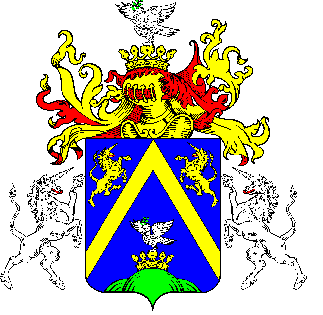 16.TÖRÖKSZENTMIKLÓS VÁROS POLGÁRMESTERETÖRÖKSZENTMIKLÓS VÁROS POLGÁRMESTERETÖRÖKSZENTMIKLÓS VÁROS POLGÁRMESTEREE L Ő T E R J E S Z T É SSÜRGŐSSÉGI INDÍTVÁNYE L Ő T E R J E S Z T É SSÜRGŐSSÉGI INDÍTVÁNYE L Ő T E R J E S Z T É SSÜRGŐSSÉGI INDÍTVÁNYA Képviselő-testület 2015. december 17-én tartandó rendkívüli nyilvános üléséreA Képviselő-testület 2015. december 17-én tartandó rendkívüli nyilvános üléséreA Képviselő-testület 2015. december 17-én tartandó rendkívüli nyilvános üléséreElőterjesztő megnevezése: Markót Imre polgármester   Markót Imre polgármester   Iktatószám: 2-272/2015-F-1.2-272/2015-F-1.Tárgy: A helyi iparűzési adóról szóló 24/1995. (XII.1.) önkormányzati rendelet módosítása az 1407/2013/EU bizottsági rendelettel való összhang biztosítása érdekében.A helyi iparűzési adóról szóló 24/1995. (XII.1.) önkormányzati rendelet módosítása az 1407/2013/EU bizottsági rendelettel való összhang biztosítása érdekében.Előterjesztés jellege:Rendelet tervezet Rendelet tervezet Döntéshozatal:minősített többség (Mötv. 42. § (1) bek. 1. pont; 50. § )minősített többség (Mötv. 42. § (1) bek. 1. pont; 50. § )Melléklet: 1 db rendelet tervezet1 db hatásvizsgálati lap1 db rendelet tervezet1 db hatásvizsgálati lapKészítette:Kovácsné Beregi Judit Adóügyi osztályvezetőKovácsné Beregi Judit Adóügyi osztályvezetőVéleményezésre megküldve: ------Törvényességi véleményezésre bemutatva:2015. december 16. 2015. december 16. Markót Imre  s. k  polgármesterDr. Majtényi Erzsébet s. k.              jegyző1. Kedvezményezett adatai1. Kedvezményezett adataiNév:Adószám:Elérthetőség:Aláírásra jogosult képviselő:E-mail cím:(jelölje X-szel ) Egyesülés a folyamatban lévő és az azt megelőző két adóév során   Szétválás a folyamatban lévő és az azt megelőző két adóév során  (jelölje X-szel ) Egyesülés a folyamatban lévő és az azt megelőző két adóév során   Szétválás a folyamatban lévő és az azt megelőző két adóév során  Egyesülés, szétválás ideje: _________   ___________   _________   (év)             (hónap)           (nap)2. Csekély összegű támogatások2. Csekély összegű támogatások2. Csekély összegű támogatások2. Csekély összegű támogatások2. Csekély összegű támogatások2. Csekély összegű támogatások2. Csekély összegű támogatások2. Csekély összegű támogatások2. Csekély összegű támogatások2. Csekély összegű támogatások2. Csekély összegű támogatásokSor-számTámogatás jogalapja (bizottsági rendelet száma)Támogatást nyújtó szervezetTámogatás kedvezménye-zettje és céljaA támogatást ellenszolgáltatás fejében végzett közúti kereske-delmi árufuva-rozáshoz vette igénybe?Kérelem benyúj-tásának dátumaOdaítélés dátumaTámogatás összegeTámogatás összegeTámogatás bruttó támogatástartalmaTámogatás bruttó támogatástartalmaSor-számTámogatás jogalapja (bizottsági rendelet száma)Támogatást nyújtó szervezetTámogatás kedvezménye-zettje és céljaA támogatást ellenszolgáltatás fejében végzett közúti kereske-delmi árufuva-rozáshoz vette igénybe?Kérelem benyúj-tásának dátumaOdaítélés dátumaForintEuróForintEuró3. Adatok az egy és ugyanazon vállalkozásokról3. Adatok az egy és ugyanazon vállalkozásokrólNyilatkozom, hogy az 1407/2013/EU bizottsági rendelet 2. cikk (2) bekezdése értelmében a kedvezményezett az alábbi vállalkozásokkal minősül egy és ugyanazon vállalkozásnak.Nyilatkozom, hogy az 1407/2013/EU bizottsági rendelet 2. cikk (2) bekezdése értelmében a kedvezményezett az alábbi vállalkozásokkal minősül egy és ugyanazon vállalkozásnak.Vállalkozás neveAdószáma4. Adatok az azonos elszámolható költségek vagy a csekély összegű támogatással azonos célú kockázatfinanszírozási célú intézkedés vonatkozásában nyújtott állami támogatásokra4. Adatok az azonos elszámolható költségek vagy a csekély összegű támogatással azonos célú kockázatfinanszírozási célú intézkedés vonatkozásában nyújtott állami támogatásokra4. Adatok az azonos elszámolható költségek vagy a csekély összegű támogatással azonos célú kockázatfinanszírozási célú intézkedés vonatkozásában nyújtott állami támogatásokra4. Adatok az azonos elszámolható költségek vagy a csekély összegű támogatással azonos célú kockázatfinanszírozási célú intézkedés vonatkozásában nyújtott állami támogatásokra4. Adatok az azonos elszámolható költségek vagy a csekély összegű támogatással azonos célú kockázatfinanszírozási célú intézkedés vonatkozásában nyújtott állami támogatásokra4. Adatok az azonos elszámolható költségek vagy a csekély összegű támogatással azonos célú kockázatfinanszírozási célú intézkedés vonatkozásában nyújtott állami támogatásokra4. Adatok az azonos elszámolható költségek vagy a csekély összegű támogatással azonos célú kockázatfinanszírozási célú intézkedés vonatkozásában nyújtott állami támogatásokra4. Adatok az azonos elszámolható költségek vagy a csekély összegű támogatással azonos célú kockázatfinanszírozási célú intézkedés vonatkozásában nyújtott állami támogatásokra4. Adatok az azonos elszámolható költségek vagy a csekély összegű támogatással azonos célú kockázatfinanszírozási célú intézkedés vonatkozásában nyújtott állami támogatásokra4. Adatok az azonos elszámolható költségek vagy a csekély összegű támogatással azonos célú kockázatfinanszírozási célú intézkedés vonatkozásában nyújtott állami támogatásokra4. Adatok az azonos elszámolható költségek vagy a csekély összegű támogatással azonos célú kockázatfinanszírozási célú intézkedés vonatkozásában nyújtott állami támogatásokraSor-számTámogatás jogalapja (uniós állami támogatási szabály)Támogatást nyújtó szervezetTámogatási kategória(pl. regionális beruházási támogatás)Kérelem benyújtásának dátumaOdaítélés dátumaAzonos elszámolható költségek teljes összege jelentértékenAzonos elszámolható költségek teljes összege jelentértékenAzonos kockázatfinanszíro-zási célú intézkedés vonatkozásában nyújtott állami támogatás bruttó támogatástartalma / azonos elszámolható költségek vonatkozásában nyújtott állami támogatás bruttó támogatástartalmaAzonos kockázatfinanszíro-zási célú intézkedés vonatkozásában nyújtott állami támogatás bruttó támogatástartalma / azonos elszámolható költségek vonatkozásában nyújtott állami támogatás bruttó támogatástartalmaMaximális támogatási intezitás (%) vagy maximális támogatási összegSor-számTámogatás jogalapja (uniós állami támogatási szabály)Támogatást nyújtó szervezetTámogatási kategória(pl. regionális beruházási támogatás)Kérelem benyújtásának dátumaOdaítélés dátumaForintEuróForintEuróMaximális támogatási intezitás (%) vagy maximális támogatási összeg1. Kedvezményezett adatai1. Kedvezményezett adataiNév:Adószám:Elérthetőség:Aláírásra jogosult képviselő:E-mail cím:(jelölje X-szel ) Egyesülés a folyamatban lévő és az azt megelőző két adóév során   Szétválás a folyamatban lévő és az azt megelőző két adóév során  (jelölje X-szel ) Egyesülés a folyamatban lévő és az azt megelőző két adóév során   Szétválás a folyamatban lévő és az azt megelőző két adóév során  Egyesülés, szétválás ideje: _________   ___________   _________   (év)             (hónap)           (nap)2. Csekély összegű támogatások2. Csekély összegű támogatások2. Csekély összegű támogatások2. Csekély összegű támogatások2. Csekély összegű támogatások2. Csekély összegű támogatások2. Csekély összegű támogatások2. Csekély összegű támogatások2. Csekély összegű támogatások2. Csekély összegű támogatások2. Csekély összegű támogatásokSor-számTámogatás jogalapja (bizottsági rendelet száma)Támogatást nyújtó szervezetTámogatás kedvezménye-zettje és céljaA támogatást ellenszolgáltatás fejében végzett közúti kereske-delmi árufuva-rozáshoz vette igénybe?Kérelem benyúj-tásának dátumaOdaítélés dátumaTámogatás összegeTámogatás összegeTámogatás bruttó támogatástartalmaTámogatás bruttó támogatástartalmaSor-számTámogatás jogalapja (bizottsági rendelet száma)Támogatást nyújtó szervezetTámogatás kedvezménye-zettje és céljaA támogatást ellenszolgáltatás fejében végzett közúti kereske-delmi árufuva-rozáshoz vette igénybe?Kérelem benyúj-tásának dátumaOdaítélés dátumaForintEuróForintEuró3. Adatok az egy és ugyanazon vállalkozásokról3. Adatok az egy és ugyanazon vállalkozásokrólNyilatkozom, hogy az 1407/2013/EU bizottsági rendelet 2. cikk (2) bekezdése értelmében a kedvezményezett az alábbi vállalkozásokkal minősül egy és ugyanazon vállalkozásnak.Nyilatkozom, hogy az 1407/2013/EU bizottsági rendelet 2. cikk (2) bekezdése értelmében a kedvezményezett az alábbi vállalkozásokkal minősül egy és ugyanazon vállalkozásnak.Vállalkozás neveAdószáma4. Adatok az azonos elszámolható költségek vagy a csekély összegű támogatással azonos célú kockázatfinanszírozási célú intézkedés vonatkozásában nyújtott állami támogatásokra4. Adatok az azonos elszámolható költségek vagy a csekély összegű támogatással azonos célú kockázatfinanszírozási célú intézkedés vonatkozásában nyújtott állami támogatásokra4. Adatok az azonos elszámolható költségek vagy a csekély összegű támogatással azonos célú kockázatfinanszírozási célú intézkedés vonatkozásában nyújtott állami támogatásokra4. Adatok az azonos elszámolható költségek vagy a csekély összegű támogatással azonos célú kockázatfinanszírozási célú intézkedés vonatkozásában nyújtott állami támogatásokra4. Adatok az azonos elszámolható költségek vagy a csekély összegű támogatással azonos célú kockázatfinanszírozási célú intézkedés vonatkozásában nyújtott állami támogatásokra4. Adatok az azonos elszámolható költségek vagy a csekély összegű támogatással azonos célú kockázatfinanszírozási célú intézkedés vonatkozásában nyújtott állami támogatásokra4. Adatok az azonos elszámolható költségek vagy a csekély összegű támogatással azonos célú kockázatfinanszírozási célú intézkedés vonatkozásában nyújtott állami támogatásokra4. Adatok az azonos elszámolható költségek vagy a csekély összegű támogatással azonos célú kockázatfinanszírozási célú intézkedés vonatkozásában nyújtott állami támogatásokra4. Adatok az azonos elszámolható költségek vagy a csekély összegű támogatással azonos célú kockázatfinanszírozási célú intézkedés vonatkozásában nyújtott állami támogatásokra4. Adatok az azonos elszámolható költségek vagy a csekély összegű támogatással azonos célú kockázatfinanszírozási célú intézkedés vonatkozásában nyújtott állami támogatásokra4. Adatok az azonos elszámolható költségek vagy a csekély összegű támogatással azonos célú kockázatfinanszírozási célú intézkedés vonatkozásában nyújtott állami támogatásokraSor-számTámogatás jogalapja (uniós állami támogatási szabály)Támogatást nyújtó szervezetTámogatási kategória(pl. regionális beruházási támogatás)Kérelem benyújtásának dátumaOdaítélés dátumaAzonos elszámolható költségek teljes összege jelentértékenAzonos elszámolható költségek teljes összege jelentértékenAzonos kockázatfinanszíro-zási célú intézkedés vonatkozásában nyújtott állami támogatás bruttó támogatástartalma / azonos elszámolható költségek vonatkozásában nyújtott állami támogatás bruttó támogatástartalmaAzonos kockázatfinanszíro-zási célú intézkedés vonatkozásában nyújtott állami támogatás bruttó támogatástartalma / azonos elszámolható költségek vonatkozásában nyújtott állami támogatás bruttó támogatástartalmaMaximális támogatási intezitás (%) vagy maximális támogatási összegSor-számTámogatás jogalapja (uniós állami támogatási szabály)Támogatást nyújtó szervezetTámogatási kategória(pl. regionális beruházási támogatás)Kérelem benyújtásának dátumaOdaítélés dátumaForintEuróForintEuróMaximális támogatási intezitás (%) vagy maximális támogatási összeg